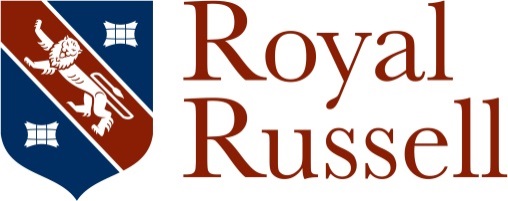 Person Specification-Head of FootballQualificationsA good honours degree in Sports Science or a related subjectUEFA ‘B’ Licence (essential)UEFA ‘A’ Licence (desirable)PGCE with Qualified Teacher Status (desirable)FA Youth awards (desirable)ExperienceExperience of teaching PE and Games up to Sixth Form level, whether A level or BTEC level 3Excellent practitioner and advocate of modern teaching and learning methodsCoached and or played at a professional club (essential)Experience using game breaker and or Hudl (desirable)Knowledge A good understanding of the subject matter and the latest developments in the teaching of Sports, specifically FootballConveys enthusiasm, energy and passion for sport, able to inspire students with a love of FootballAware of and uses innovative teaching strategies that raise attainment Skills and abilitiesAble to build positive and collaborative rapport with pupils, parents and colleaguesPossesses high level communication skills for dealing with pupils, parents and staffAble to create a stimulating and enthusiastic learning environment Able to implement strategies that encourage high standards of effort in sport irrespective of individual pupils abilitiesUse a range of motivational strategies for each individual pupilEncourages and praises achievement and successUnderstands the need to promote positive behaviour at all times in line with School policiesAble to plan and implement activities that meet the needs of all pupilsAble to work well within a teamAble to work from own initiative as well as responding to ideas and requests from colleagues and  line managersAn understanding of child protection and safeguardingA willingness to participate in the wider aspects of sports at Royal RussellOther requirements:Willing and flexible in approach to working hours, able to assist with extra-curricular activities including after-school and Saturday morning fixturesDate: April 2017